Управление по образованию, спорту и туризму 
 Крупского районного исполнительного комитетаГосударственное учреждение образования
«Бобрский учебно-педагогический комплекс ясли-сад–средняя школа им. А.В. Луначарского Крупского района»ПЛАН-КОНСПЕКТ УРОКА МАТЕМАТИКИ ВО 2 КЛАССЕ «ПРИЕМЫ ОРГАНИЗАЦИИ УЧЕБНО-ПОЗНАВАТЕЛЬНОЙ ДЕЯТЕЛЬНОСТИ УЧАЩИХСЯ ПОСРЕДСТВОМ ИСПОЛЬЗОВАНИЯ СРЕДСТВ ВИЗУАЛИЗАЦИИ УЧЕБНОЙ ИНФОРМАЦИИ»Будько Наталья Владимировна,
учитель начальных классов 
государственного учреждения образования  «Бобрский учебно-педагогический комплекс ясли-сад–средняя школа им. А.В. Луначарского Крупского района»г.п. Бобр, 2021Тема урока: Ломаная. Звенья ломанойЦель и задачи урока: формирование знаний о  понятиях «ломаная», «звенья ломаной»; содействовать развитию у учащихся математических навыков (точности и быстроты вычислений), логического мышления, математической речи; создать условия для воспитания внимательности, настойчивости в достижении цели, формирования положительного отношения к учебной деятельности, к изучению математики.Методическое обеспечение: учебник «Математика» 1ч. 2класс(Г.Л. Муравьева, М.А. Урбан), иллюстрации: изображения сказочных героев, домик, школа, фирменный знак фиксиков зеленого, оранжевого, голубого цвета (каждого по количеству учащихся); изображения: отрезка, ломаных линий; карточки с примерами, карточки с ответами; карточки с записями по теме урока для составления интеллект-карты; коробка с фирменным знаком фиксиков на крышке, счетные палочки; музыкальная колонка для физминуткиТип урока: изучение нового материалаПлан урока:1. Организация начала урока     1.1. Приветствие     1.2. Создание благоприятной рабочей атмосферы.2.Проверка  домашнего задания (С. 59, задание №2, устная взаимопроверка)
3. Устный счет3.1 Вычисления с переходом через разряд3.2 Игровое упражнение «Считай дальше»3.3 Арифметическая задача4. Введение в тему. Создание проблемной ситуации
5. Изучение нового материала. Поиск решения проблемы 5.1 Объяснение понятий «ломаная», «звено ломаной».Подвижная физкультминутка «Зарядка фиксиков»6. Закрепление изученного материала
Задание  №1, с.60 (устно) Задания № 2, с.60 (устно) Задание № 4, с.60(самостоятельно) Физкультминутка «Все умеем мы считать»Задание № 3, с.60 (комментировано у доски)Задание № 6, с.61 (коллективный анализ и  решение второй задачи)Резерв: задание №6, с.61 (коллективный анализ, устное решение задачи)7. Обобщение изученного8. Информирование учащихся о домашнем задании (№7,с.61)9. Подведение итогов. Рефлексия Xод урока1. Организация начала урока1.1. Приветствие-Добрый день! Наведите порядок на своих рабочих местах. Присаживайтесь.1.2. Создание благоприятной рабочей атмосферыДавайте, ребята, учиться считать,
Прибавлять, вычитать,
Запомните все, что без точного счета
Не сдвинется с места любая работа. 2. Проверка домашнего задания
С. 59, задание 2 – взаимная проверка в парах решения задачи.3. Устный счет – Сегодня к нам на урок пришёл сказочный герой. Давайте угадаем, кто это. 3.1. Вычисления с переходом через разряд– У вас на партах лежат карточки с примерами, а на доске находятся  ответы. Будьте внимательны, некоторые ответы лишние. Если вы решите все примеры правильно,  тогда откроется его имя.(Учащиеся решают в парах примеры на карточках и подбирают нужные ответы, на правильных ответах с обратной стороны буквы)8+ 4       13 – 5       9 + 6     14 – 7      7 + 4        15 – 6 10        7       11      14       8       12        15        9    – Давайте попробуем прочитать имя героя, который пришёл к нам сегодня на урок.  Сказочного героя зовут фиксик Нолик. (Учитель вывешивает на доску изображение сказочного героя)3.2. Игровое упражнение «Считай дальше»– Давайте покажем Фиксику как мы умеем считать.Я начну, вы продолжайте,Дружно хором все считайте.(Учитель начинает счет и определяет направление, учащиеся хором продолжают счет)       17, 18, 19, …     13, 12,11, …         30, 31, 32, …        10, 20, 30, …3.3. Решение задачи– Мы не только умеем решать примеры, считать, мы еще умеем решать задачи. Любит порядок мальчик Егорка,Книги свои расставил на полки:Десять книжек на однойИ четыре - на другой.Сколько на двух полкахКниг у Егорки?(10+4=14). – Молодцы!– Давайте покажем Нолику, как мы умеем красиво писать. Откройте тетрадки и запишите дату/классная работа.4. Введение в тему урока. Создание проблемной ситуации– Посмотрите на доску, что связывает эти фигуры? (Разновидность линий)– Да верно это линии, все эти линии имеют и начало, и конец. 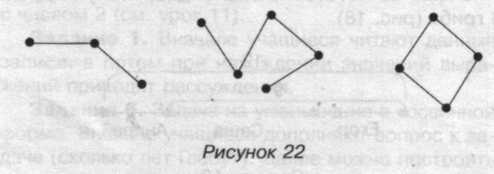 – Как называется первая линия? – Можем ли мы другие линии назвать отрезками? Почему? – Как вы, наверное, уже догадались, главной на нашем уроке будет линия. Сегодня нам предстоит узнать о ней много нового и интересного.А поможет нам наш гость – фиксик Нолик. У фиксиков есть специальный рюкзак - «помогатор». Нолик принес нам свой «помогатор», чтобы он нам помог разобраться с новой линией.5. Изучение нового материала. Поиск решения проблемы – Фиксик  шёл из школы домой. Его путь представляет прямую линию.(Учитель на доске сопровождает рассказ рисунками)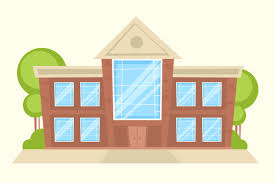 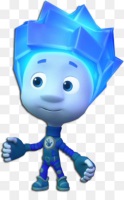 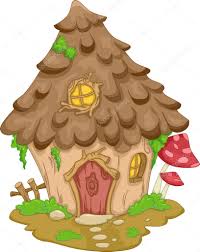         школа	         дом Но по дороге он встретил сначала Симку, а потом Шпулю.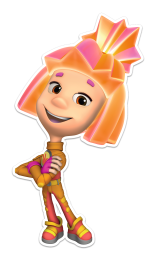 	                                       дом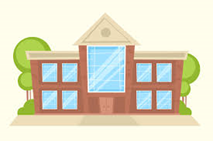        школа                                     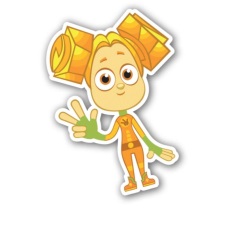 – Похожа ли эта дорога на ту, по которой он должен был идти Нолик?– Что собой представляет первая дорога? (Отрезок, прямая линия). – А что представляет второй путь?– Можно сказать, что дорога прямая? (Нет).– Весь его путь составляет ломаную линию.(Учитель достает из «помогатора» карточку с надписью «ломаная» и прикрепляет на доске. Далее будет составляться и дополняться интеллект-карта)– Из чего состоит ломаная линия? (Из отрезков)(Учитель достает из «помогатора» карточку «состоит из отрезков» и дополняет ей интеллект-карту)– Давайте посчитаем, сколько содержит отрезков путь Нолика.(Ломаная на доске содержит 3 отрезка)Работа с УП, с. 60, задание в рамке.– Давайте откроем учебник и прочитаем материал в рамочке.– Что мы узнали о ломаной? (Отрезки из которых состоит ломаная называются звенья. Отрезки не лежат на одной прямой. Конец предыдущего звена – это начало следующего звена). (После каждого от- вета схема дополняется новыми записями)– Давайте вернемся к изображениям ломаных на доске. – Из скольких звеньев состоит каждая ломаная?– Чем отличается третья ломаная от двух других?– Такая ломаная называется замкнутая. – А как можно назвать первую и вторую ломаную на рисунке? – Правильно, незамкнутая.– Какими записями мы может дополнить нашу схему?(Учитель прикрепляет к доске запись «бывает замкнутой и незамкнутой»).Подвижная (музыкальная) физкультминутка «Зарядка фиксиков»6. Закрепление изученного материалаЗадание № 1, с.60 (устно)- Посмотрите на рисунки. Скажите, где встречаются ломаные?Задание № 2, с.60 (устно)- Посмотрите на рисунки. - Найдите ломаные линии.- Сколько звеньев в каждой их них?Задание № 4, с.60 (самостоятельно)- Вспомните, как узнать на сколько одно число меньше/больше другого числа?- Выполните вычисления самостоятельно. (Учитель записывает решение на обратной стороне доски)- Проверьте правильность своих вычислений. Оцените свою работу.Физкультминутка «Все умеем мы считать»Раз, два, три, четыре, пять —
Все умеем мы считать.
Раз! Подняться, потянуться. (Под счет учителя дети выполняют потягивания.)
Два! Согнуться, разогнуться. (Наклоны. Повороты туловища.)
Три! В ладоши три хлопка,
Головою три кивка. (Движения головой.)
На четыре - руки шире. (Хлопки в ладоши.)
Пять — руками помахать. (Движения руками.)
Шесть — за парту тихо сесть. (Прыжки. Ходьба на месте.)Задание № 3, с.60 (комментировано у доски)* С целью закрепления знаний об единицах длины и соотношениях между ними предложить записать полученные результаты, где возможно, в сантиметрах и дециметрах.Задание № 6, с.61 (коллективный анализ и  решение первой задачи)- Что известно в задаче?- Какие были кольца?- Что сказано про красные кольца? Желтые кольца?- Что еще известно в задаче?(Во время анализа условия задачи на доске составляется схема задачи в виде рисунка)- Как узнать, сколько желтых колец?Резерв: задание № 6, с.61 (коллективный анализ и  устное решение второй задачи). Задача анализируется аналогично. Далее идет сравнение условий задач, их решения.7. Обобщение изученного.- Что нового узнали на уроке?  (При ответах опора на интеллект-карту)- Чему мы учились сегодня на уроке?- Из чего состоит ломаная линия?- Кто вам помогал?- У вас на партах лежат счетные палочки. (У учащихся разное количество счетных палочек, счетные палочки разные.) Составьте из всех счетных палочек незамкнутую ломаную линию.- Превратите ее в замкнутую ломаную линию.
8. Информирование о домашнем задании (№2,с.61) - Домашнее  задание задача № 2.
- Прочитайте условие задачи. - Все ли в задаче вам понятно?9. Подведение итогов. Рефлексия.- Были ли трудности на уроке? Какие?- У фиксиков есть фирменный знак – изображение трех  пальцев руки. Таким образом они обозначают «знак качества». Воспользуйтесь этим знаком для оценки своей работы на уроке.* Зеленый – все понял, могу научить другого.* Оранжевый – знаю, умею.* Голубой – нужна помощь.- Поднимите вверх один из знаков. - Мы хорошо поработали. Скажем Нолику спасибо за помощь. Урок окончен.